Recognition of Achievement
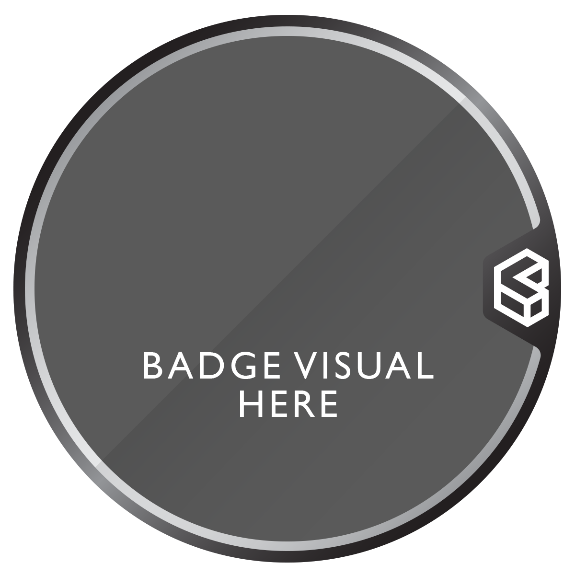 

Earner Namehas been awardedBadge Long Title
Badge Description HereEnter Skills Tags HereEarning Criteria 1
Earning Criteria 2
Earning Criteria 3
Earning Criteria 4
Earning Criteria 5
Earning Criteria 6
Earning Criteria 7  

This badge has been mapped to the Demonstrate Layer of the Cities of Learning Badging Standard. The earner has demonstrated they can apply knowledge with real world context and has gained experience, consistently and applied feedback they have received in order to develop.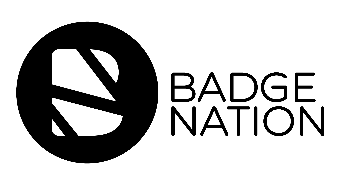 SKILLSEARNING CRITERIA